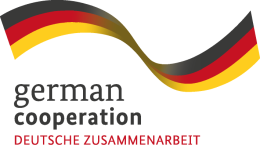 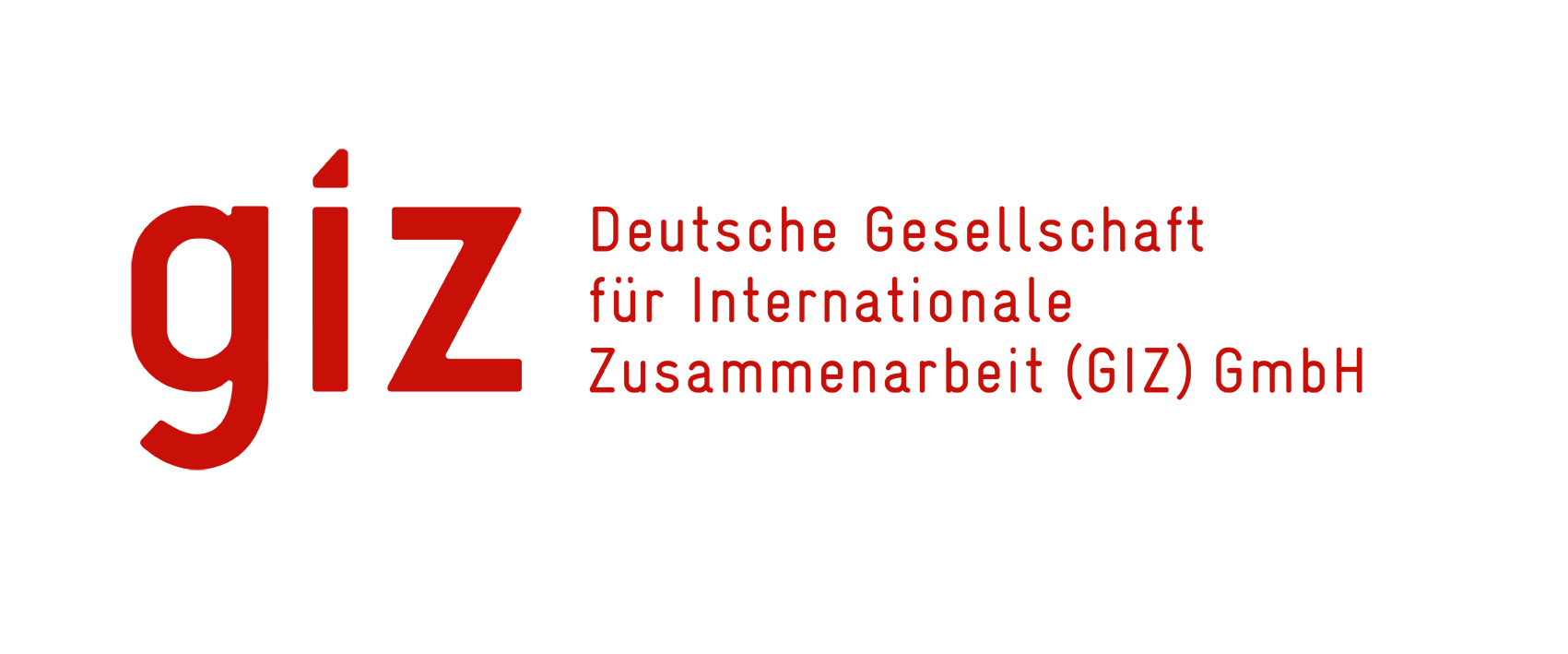 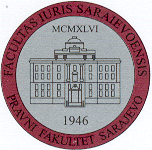 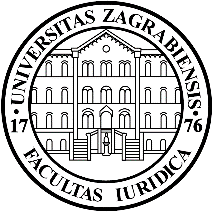 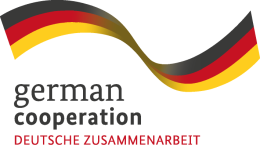 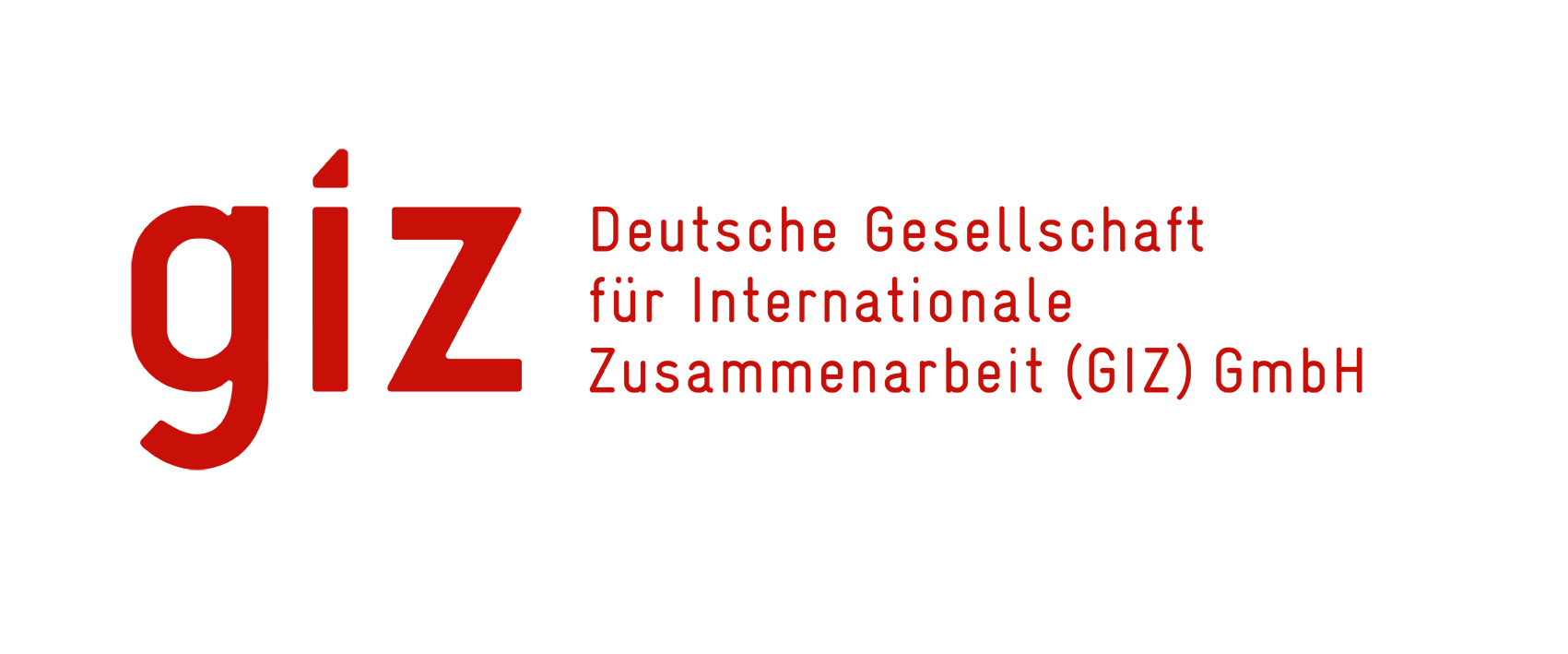        PRAVNI FAKULTET UNIVERZITETA                                                                                                                                                                                                      U SARAJEVU                                                    WORKSHOP: Collective redress in South East Europe / Kolektivni mehanizmi zaštite prava u Jugoistočnoj EvropiSarajevo, 28th June 2014University of Sarajevo (Ceremonial hall)09.30 – 10.00: 	Registration of participants10.00 – 10.15: 	Welcome address Representativ of the University SarajevoProf. dr. Borislav Petrović, Dean of the Faculty of Law of the University SarajevoChristian Reißmüller,German Embassy SarajevoProf. dr. Marko Baretić, Vice-Dean of the Faculty of Law of the University Zagreb10.15 – 10.30:   Introduction                                               Dr. Christian Athenstaedt,             GIZ, Open regional fund SEE / Legal reform10.30 – 11.15: 	'An EU collective action to enforce EU legal rights; still the missing part of the Jigsaw?'                                            	 Mrs. Diana Wallis,  President of the European Law Institute11.15 – 11.30    Coffee break11.30 – 11.50:   National report Albania (prof. dr. N. Dollani, prof. dr. F. Kola Tafaj)11.50 – 12.10:   National report  Bosnia and Herzegovina (prof. dr. M. Povlakić, prof. dr. Z. Meškić)12.10 – 12.30:   National report  Croatia (prof. dr. T. Josipović, Ass.-Prof. dr. A. Maganić)12.30 – 13.30:   Refreshments13.30 – 13.50:   National report  Macedonia (prof. dr. T. Kamiloska Zoroska)13.50 – 14.10:   National report  Montenegro (prof. dr. M. Kostić)14.10 – 14.30:   National report  Serbia (Prof. dr. D. Popović, Prof. dr. M. Karanikić Mirić)14.30 – 15.45:   Panel discussion			Dr. Christa Jessel Holst and Priv.-Doz. Dr. Rainer Kulms, LL.M.		Max-Planck Institute for Comparative and International Private Law, Hamburg15.45 – 16.00:	   Closing remarks